PROCEDURA od učlanjenja do isplate zarade učeniku !1. UČENIK JE ČLAN UČENIČKOG SERVISA ŠKOLE ( IMA ČLANSKU ISKAZNICU )2. UČENIK JE NAŠAO POSLODAVCA KOD KOJEG ŽELI RADITI, POSLODAVAC JE POPUNIO „EVIDENCIJSKI LIST POSLODAVCA“KOJI JE DOSTAVLJEN U ŠKOLU3. SLIJEDI SKLAPANJE „UGOVORA O POVREMENOM RADU UČENIKA“ ( za svaki mjesec rada ide novi Ugovor )4. NAKON ŠTO SVE ČETIRI UGOVORNE STRANE (RAVNATELJ ŠKOLE, POSLODAVAC, UČENIK I RODITELJ/SKRBNIK) UGOVOR POTPIŠU, UČENIK POČINJE RADITI5. NAKON OBAVLJENOG POSLA ZA ODREĐENI MJESEC,POSLODAVAC ŠALJE ŠKOLI   „DOPUNU UGOVORA O RADU“    GDJE NAVODI CIJENU RADA I ODRAĐENE SATE UČENIKA ZA TAJ MJESEC6. NA TEMELJU „DOPUNE UGOVORA“ ŠKOLA IZDAJE „RAČUN POSLODAVCU“7. NAKON ŠTO „POSLODAVAC“ PLATI RAČUN ŠKOLI,ŠKOLA RADI OBRAČUN I ISPLAĆUJE ZARADU UČENIKU!Napomena:Molimo sve učenike članove učeničkog servisa, te njihove roditelje/skrbnike da pročitaju i da se upoznaju sa „Uvjetima poslovanja učeničkog servisa“ koji se nalaze na inetrnet stranici škole!  (http://ss-tehnicka-ntesla-vu.skole.hr)Hvala na suradnji i razumijevanju!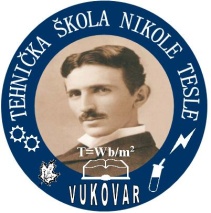 Tehnička škola Nikole Tesle VukovarBlage Zadre 4, 32010 Vukovarhttp://ss-tehnicka-ntesla-vu.skole.hrured@ss-tehnicka-ntesla-vu.skole.hr